Treasurer report for 2 April 2022 AGMBella ReichardAs charity trustees and company directors of BALEAP, all Executive Committee members are equally responsible for the financial health of the organisation. Careful financial management over the past few years has placed BALEAP in a healthy position, with adequate reserves to continue to operate in the current uncertain climate and support the professional development of its membership. Detailed figures are provided in BALEAP’s annual 2020-2021 report and financial statements submitted to the AGM for approval. Most events incurred very low costs, with the exception of some administrative expenditure that could be covered by previous surpluses, and the cost of the professional conference platform for the Biennial Conference 2021. In the unusual planning circumstances of 2020-21, BALEAP took the unusual step to guarantee to meet the cost of the 2021 conference should there be a shortfall. This enabled the conference team to plan the event with confidence and keep registration for the 5-day event at a minimum (£30 for members, £35 for non-members). This in turn contributed to a record number of registrations and the conference made a surplus. In August 2021, a survey was sent to the BALEAP mailing list inviting members to suggest further ideas in order to ensure that surplus from previous years is gradually re-invested into benefits for the community. Many interesting suggestions were received and the Exec is working on implementing those that are most in line with the organisational values.The BALEAP funding scheme for 2021-22 was our first call for funded research projects. Applications were invited for projects around the theme of “”Enacting Social Justice in EAP” in line with one of the BALEAP values (“Inclusivity”) and with welcome support from the EAP4SocialJustice SIG. Four projects were awarded funding and are starting their research now. The 2022-23 funding scheme makes available awards of up to £5,000 for research projects from any topic area related to EAP practice. It is open to BALEAP members whose primary work activity is directly related to EAP practice, rather than primarily research.Treasurer slide, 2021 AGM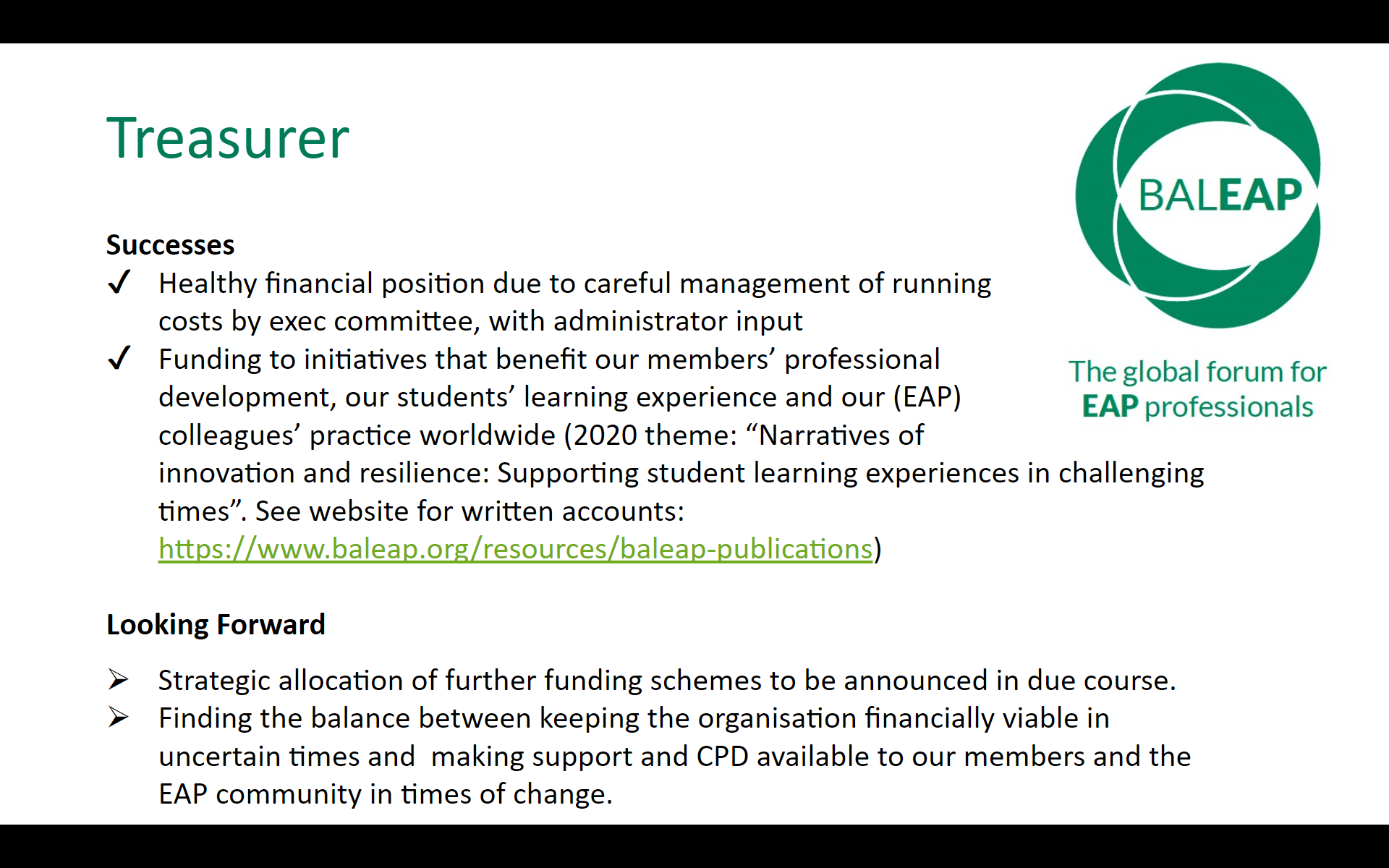 